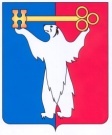 	АДМИНИСТРАЦИЯ ГОРОДА НОРИЛЬСКА КРАСНОЯРСКОГО КРАЯРАСПОРЯЖЕНИЕ07.11.2022	г. Норильск   	                   №7115О внесении изменений в распоряжение Администрации города Норильска 
от 08.04.2021 № 1679 В связи с изменением структуры Администрации города Норильска, утвержденной решением Норильского городского Совета депутатов от 16.08.2022                       № В/5-903, руководствуясь Порядком подготовки организационных документов                           в Администрации города Норильска, утвержденным постановлением Администрации города Норильска от 30.03.2012 № 110,1. Внести в распоряжение Администрации города Норильска 
от 08.04.2021 № 1679 «Об утверждении Положения об Управлении по правопорядку и административной практике Администрации города Норильска» (далее – Распоряжение) следующие изменения:1.1. В наименовании Распоряжения и в пункте 1 слова «и административной практики» исключить.2. Внести в Положение об Управлении по правопорядку и административной практике Администрации города Норильска, утвержденное распоряжением Администрации города Норильска от 08.04.2021 № 1679 (далее – Положение), следующее изменение:2.1. В наименовании Положения и в пунктах 1.1, 1.4 раздела «1.Общие положения» слова «и административной практики» исключить.3. Разместить настоящее распоряжение на официальном сайте муниципального образования город Норильск.4. Настоящее распоряжение вступает в силу со дня его подписания и распространяет свое действие на правоотношения, возникшие с 25.10.2022.Глава города Норильска 	 Д.В. Карасев